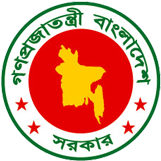 Certificate of deduction of tax under section 50(1B) on income chargable under the head "Salaries" for the year ended as on 2018-19Month wise Income Tax Deduction     Signature, name and designationDate........................... 					        of the Accounts Officer/									        any other authorized officer											Name of the EmployeeName of the OfficeDesignationTax payer's Identification NumberAmount Tax DeductedRemarksMonthToken NoAmountJulyAugust/18September/18October/18November/18December/18January/19February/19March/19April/19May/19June/19Total AmountTotal Amount